า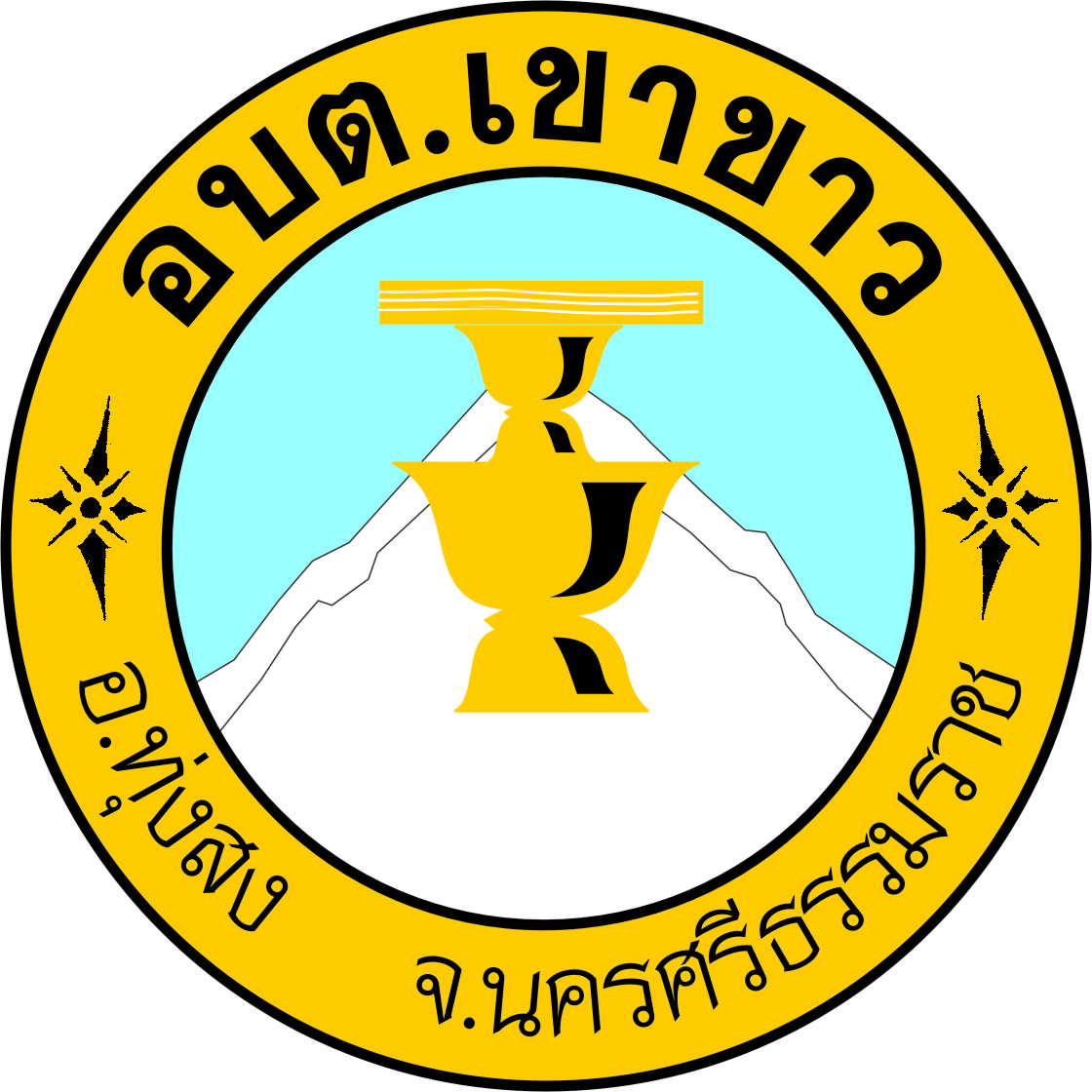 แผนพัฒนาท้องถิ่น(พ.ศ.2561– 2565) องค์การบริหารส่วนตำบลเขาขาวอำเภอทุ่งสง จังหวัดนครศรีธรรมราช                                งานวิเคราะห์นโยบายและแผนสำนักงานปลัดโทร.0 7535 5996 โทรสาร 0 7575 7640คำนำพระราชบัญญัติกำหนดแผนและขั้นตอนการกระจายอำนาจให้องค์กรปกครองส่วนท้องถิ่น        พ.ศ. 2542 มาตรา 16 บัญญัติให้องค์การบริหารส่วนตำบล มีอำนาจหน้าที่ในการจัดทำแผนพัฒนาท้องถิ่น (พ.ศ.2561 – 2565) ของตนเอง ประกอบกับระเบียบกระทรวงมหาดไทยว่าด้วยการจัดทำแผนพัฒนาของกรปกครองส่วนท้องถิ่น พ.ศ. 2548 และแก้ไขเพิ่มเติมถึง (ฉบับที่ 2) พ.ศ. 2559 กำหนดให้องค์การบริหารส่วนตำบลต้องจัดทำ แผนพัฒนาท้องถิ่น (พ.ศ.2561 - 2565) เพื่อกำหนดกรอบทิศทางและแนวทางในการพัฒนาท้องถิ่น ให้สอดคล้องกับแผนพัฒนาเศรษฐกิจและสังคมแห่งชาติ นโยบายของรัฐบาล แผนพัฒนาจังหวัด                      กรอบยุทธศาสตร์ในการพัฒนาท้องถิ่นในเขตจังหวัด และนโยบายของผู้บริหารท้องถิ่น คณะกรรมการสนับสนุนการจัดทำแผนพัฒนาองค์การบริหารส่วนตำบลเขาขาว                    ได้รวบรวมปัญหาความต้องการของประชาชนในตำบล ซึ่งได้จากการจัดประชาคมหมู่บ้าน และประชาคมตำบล และข้อมูลจากหน่วยงานต่างๆ ที่เกี่ยวข้อง นำมาจัดทำแผนพัฒนาท้องถิ่น (พ.ศ.2561-2565)                 โดยผ่านการกลั่นกรองของคณะกรรมการพัฒนาองค์การบริหารส่วนตำบลเขาขาว  เพื่อใช้เป็นกรอบทิศทางในการพัฒนาองค์การบริหารส่วนตำบลเขาขาวองค์การบริหารส่วนตำบลเขาขาว หวังเป็นอย่างยิ่งว่าแผนพัฒนาท้องถิ่น                            (พ.ศ.2561-2565) ฉบับนี้ คงเป็นประโยชน์ในการวางแผนการพัฒนาองค์การบริหารส่วนตำบลเขาขาวต่อไป								องค์การบริหารส่วนตำบลเขาขาวสารบัญเรื่อง											หน้าส่วนที่  1  บทนำ									1ส่วนที่ 2  สภาพทั่วไปและข้อมูลพื้นฐานขององค์กรปกครองส่วนท้องถิ่น		8ส่วนที่ 3  ส่วนที่ 4ส่วนที่ 5ส่วนที่ 1บทนำระเบียบกระทรวงมหาดไทยว่าด้วยการจัดทำแผนพัฒนาขององค์กรปกครองส่วนท้องถิ่น พ.ศ.2548 และที่แก้ไขเพิ่มเติม (ฉบับที่ 2) พ.ศ. 2559 กำหนดให้องค์การบริหารส่วนตำบลจัดทำแผนพัฒนาท้องถิ่นขึ้น ซึ่งแผนพัฒนาท้องถิ่นเป็นแผนพัฒนาเศรษฐกิจและสังคมขององค์กรปกครองส่วนท้องถิ่นที่สอดคล้องกับแผนยุทธศาสตร์ อันมีลักษณะเป็นการกำหนดรายละเอียดแผนงานโครงการพัฒนาที่จัดทำขึ้นสำหรับปีงบประมาณแต่ละปี ซึ่งมีความต่อเนื่องและเป็นแผนก้าวหน้าระยะเวลาห้าปีโดยให้จัดทำหรือทบทวนให้แล้วเสร็จภายในเดือนตุลาคมก่อนปีงบประมาณถัดไป	องค์การบริหารส่วนตำบลเขาขาว  ซึ่งเป็นองค์กรปกครองส่วนท้องถิ่นจึงจัดทำแผนพัฒนาท้องถิ่น (พ.ศ.2561 - 2565)ขึ้น  โดยเป็นไปตามระเบียบกระทรวงมหาดไทยดังกล่าวและมีองค์กรจัดทำแผนพัฒนาท้องถิ่นขององค์การบริหารส่วนตำบลเขาขาว ประกอบด้วยคณะกรรมการพัฒนาองค์การบริหารส่วนตำบล  เขาขาว และคณะกรรมการสนับสนุนการจัดทำแผนพัฒนาองค์การบริหารส่วนตำบลเขาขาวลักษณะของแผนพัฒนาท้องถิ่นแผนพัฒนาท้องถิ่น  เป็นการแปลงแผนยุทธศาสตร์การพัฒนาไปสู่การปฏิบัติ  โดยมีหลักคิดที่ว่าภายใต้ยุทธศาสตร์การพัฒนาหนึ่งๆ  จะมีแนวทางการพัฒนาได้มากกว่าหนึ่งแนวทางและภายใต้แนวทางการพัฒนาหนึ่งจะมีโครงการ/กิจกรรมได้มากกว่าหนึ่งโครงการ/กิจกรรม  ที่จะต้องนำมาดำเนินการเพื่อให้บรรลุตามวัตถุประสงค์และเป้าหมายที่ต้องการในแต่ละยุทธศาสตร์การพัฒนา  ซึ่งจะมีผลต่อวัตถุประสงค์  เป้าหมาย  จุดมุ่งหมายการพัฒนาอย่างยั่งยืนและวิสัยทัศน์ในที่สุด  การจัดทำแผนพัฒนาท้องถิ่น (พ.ศ.2561 - 2565)จะมีความสัมพันธ์ใกล้ชิดกับงบประมาณรายจ่ายประจำปี  กล่าวคือ  องค์กรปกครองส่วนท้องถิ่นใช้การวางแผนพัฒนาเป็นเครื่องมือในการจัดทำงบประมาณรายจ่ายประจำปี  แผนพัฒนาท้องถิ่นมีลักษณะกว้างๆดังนี้เป็นเอกสารแสดงความสอดคล้องกับแผนยุทธศาสตร์การพัฒนาเป็นเอกสารที่แสดงแนวทางการพัฒนาและวัตถุประสงค์ของแนวทางการพัฒนาที่ชัดเจนและมีลักษณะเฉพาะเจาะจงที่ดำเนินการเป็นเอกสารที่แสดงโครงการ/กิจกรรมการพัฒนาที่จะดำเนินการเป็นห้วงระยะเวลาห้าปีเป็นเอกสารที่แสดงความเชื่อมโยงระหว่างแผนยุทธศาสตร์การพัฒนากับงบประมาณรายจ่ายประจำปีแผนพัฒนาท้องถิ่น หมายถึง แผนพัฒนาเศรษฐกิจ และสังคม ขององค์กรปกครองส่วนท้องถิ่นที่สอดคล้องกับยุทธศาสตร์การพัฒนา อันมีลักษณะเป็นการกำหนดรายละเอียดแผนงานโครงการพัฒนาที่จัดทำขึ้นสำหรับปีงบประมาณแต่ละปี ซึ่งมีความต่อเนื่องและเป็นแผนก้าวหน้าคลอบคลุมระยะเวลาห้าปีโดยให้จัดทำหรือทบทวนให้แล้วเสร็จภายในเดือนตุลาคมก่อนปีงบประมาณถัดไปนอกจากนั้น  แผนพัฒนาท้องถิ่นเป็นแผนที่มีความสัมพันธ์ใกล้ชิดกับงบประมาณรายจ่ายประจำปี องค์กรปกครองส่วนท้องถิ่นใช้การวางแผนพัฒนาเป็นเครื่องมือในการจัดทำงบประมาณรายจ่ายประจำปี  โดยนำโครงการ/กิจกรรมจากแผนพัฒนาท้องถิ่น ในปีที่จะจัดทำงบประมาณรายจ่ายประจำปีไปจัดงบประมาณเพื่อให้กระบวนการ จัดทำงบประมาณเป็นไปด้วยความรอบคอบและผ่านกระบวนการ การมีส่วนร่วมของประชาชน วัตถุประสงค์ของแผนพัฒนาท้องถิ่นเพื่อแสดงความสัมพันธ์เชื่อมโยงและสอดคล้องกันระหว่างแผนยุทธศาสตร์การพัฒนาและการจัดทำงบประมาณรายจ่ายประจำปีเพื่อแสดงแนวทางการพัฒนาในช่วงห้าปีที่มีความสอดคล้องและสามารถสนองตอบต่อยุทธศาสตร์การพัฒนาอย่างมีประสิทธิภาพเป็นการจัดเตรียมโครงการพัฒนาต่างๆ  ให้อยู่ในลักษณะที่พร้อมจะบรรจุในเอกสารงบประมาณรายจ่ายประจำปีและนำไปปฏิบัติทันทีเมื่อได้รับงบประมาณ1.3  ขั้นตอนในการจัดทำแผนพัฒนาท้องถิ่นคณะกรรมการพัฒนาท้องถิ่นร่วมกับประชาคมท้องถิ่นกำหนดประเด็นหลักการพัฒนาให้สอดคล้องกับวิสัยทัศน์ พันธกิจ และจุดมุ่งหมายเพื่อการพัฒนาในแผนยุทธศาสตร์การพัฒนา รวมทั้งสอดคล้องกับปัญหา ความต้องการของประชาคมและชุมชน โดยให้นำข้อมูลพื้นฐานในการพัฒนาจากหน่วยงานต่างๆและข้อมูลในแผนชุมชนมาพิจารณาประกอบการจัดทำแผนพัฒนาท้องถิ่นคณะกรรมการสนับสนุนการจัดทำแผนพัฒนาท้องถิ่นรวบรวมประเด็นหลักการพัฒนาปัญหา ความต้องการและข้อมูลนำมาจัดทำร่างแผนพัฒนาท้องถิ่นแล้วเสนอคณะกรรมการพัฒนาท้องถิ่นคณะกรรมการพัฒนาท้องถิ่นพิจารณาร่างแผนพัฒนาท้องถิ่นเพื่อเสนอผู้บริหารท้องถิ่นผู้บริหารท้องถิ่นพิจารณาอนุมัติร่างแผนพัฒนาท้องถิ่นและประกาศใช้แผนพัฒนาท้องถิ่นสำหรับองค์การบริหารส่วนตำบลให้ผู้บริหารท้องถิ่นเสนอร่างแผนพัฒนาท้องถิ่นต่อสภาองค์การบริหารส่วนตำบลเพื่อให้ความเห็นชอบก่อนผู้บริหารท้องถิ่นจึงพิจารณาอนุมัติและประกาศใช้แผนพัฒนาท้องถิ่นต่อไป1.4  ประโยชน์ของการจัดทำแผนพัฒนา	 	การจัดทำแผนพัฒนาท้องถิ่น  เป็นเครื่องมือที่จะช่วยให้องค์กรปกครองส่วนท้องถิ่นได้พิจารณาอย่างรอบคอบ ให้เห็นถึงความเชื่อมโยงระหว่างแนวทางการดำเนินงานด้านต่างๆที่อาจมีความเชื่อมโยงและส่งผลทั้งในเชิงสนับสนุนและเป็นอุปสรรคต่อกัน เพื่อให้องค์กรปกครองส่วนท้องถิ่นนำมาตัดสินใจ  กำหนดแนวทางการดำเนินงาน และใช้ทรัพยากรการบริหารท้องถิ่นอย่างมีประสิทธิภาพ เพื่อให้เกิดประโยชน์สาธารณะสูงสุดขั้นตอนการจัดทำแผนพัฒนาท้องถิ่นประกอบด้วย 7 ขั้นตอน ดังนี้ขั้นที่ 1 การเตรียมการจัดทำหน่วยงานที่รับผิดชอบการจัดทำแผนพัฒนาควรพบผู้บริหารท้องถิ่นเพื่อชี้แจงวัตถุประสงค์  ความสำคัญและความจำเป็นในการจัดทำแผนพัฒนาท้องถิ่นปี เพื่อให้ผู้บริหารทราบถึงภารกิจที่จะต้องดำเนินการต่อไปขั้นตอนที่ 2  การคัดเลือกยุทธศาสตร์และแนวทางการพัฒนาท้องถิ่นในขั้นตอนนี้ คณะกรรมการสนับสนุนการจัดทำแผนพัฒนาจะสรุปยุทธศาสตร์การพัฒนาและแนวทางการพัฒนาพร้อมทั้งข้อมูลที่เกี่ยวข้อง  ปัญหาความต้องการของท้องถิ่น รวมทั้งสรุปยุทธศาสตร์การพัฒนา นโยบายของผู้บริหารเพื่อนำเสนอต่อคณะกรรมการพัฒนาท้องถิ่นคณะกรรมการพัฒนาท้องถิ่น  จัดการประชุมร่วมระหว่างคณะกรรมการพัฒนาท้องถิ่นประชาคมท้องถิ่นและส่วนราชการที่เกี่ยวข้อง เพื่อร่วมพิจารณาทบทวนดูว่า จากยุทธศาสตร์ แนวทางการพัฒนาที่ได้คัดเลือกและโครงการกิจกรรมที่กำหนดไว้  ยังมีความเหมาะสมหรือไม่เมื่อได้แนวทางการพัฒนาแล้ว จะทำอย่างไรต่อให้เวทีการประชุมร่วมพิจารณาทบทวนดูว่า จากยุทธศาสตร์ แนวทางการพัฒนาที่ได้คัดเลือกและโครงการกิจกรรมที่กำหนดไว้ยังมีความเหมาะสมหรือไม่ ซึ่งในขั้นตอนนี้ในการจัดทำแผนพัฒนาท้องถิ่นต่อไปจะสามารถคัดเลือกยุทธศาสตร์การพัฒนา  แนวทางการพัฒนาที่จะนำมาใช้เป็นกรอบการจัดทำแผนพัฒนาท้องถิ่นก็ได้  รวมทั้งกำหนดโครงการกิจกรรมที่จะเพิ่มเติมหรือตัดทอนลงได้โครงการหรือกิจกรรมที่พิจารณากำหนดอาจมีเป็นจำนวนมาก  ดังนั้น  ในขั้นตอนนี้จะต้องมีการดำเนินการ ดังนี้พิจารณาความเกี่ยวเนื่องกันระหว่างยุทธศาสตร์หรือระหว่างแนวทางการพัฒนาเช่น  ยุทธศาสตร์การพัฒนาด้านการพัฒนาเศรษฐกิจฐานราก ได้กำหนดแนวทางการพัฒนาสินค้าหนึ่งตำบล หนึ่งผลิตภัณฑ์  โดยเวทีการประชุมร่วมได้กำหนด  โครงการพัฒนาด้านการตลาดซึ่งอาจมีความสัมพันธ์กับ ยุทธศาสตร์การพัฒนาด้านการท่องเที่ยว ซึ่งได้กำหนด แนวทางการพัฒนาสถานที่ท่องเที่ยวเชิงประวัติศาสตร์ ศิลปะ วัฒนธรรม โดยได้กำหนด โครงการปรับปรุง สถานที่ ประวัติศาสตร์ปราสาทเก่า ให้พิจารณานำโครงการหรือกิจกรรมจากแผนชุมชนที่เกินขีดความสามารถในการดำเนินการของชุมชนที่สอดคล้องกับยุทธศาสตร์การพัฒนาในแผนยุทธศาสตร์การพัฒนามาประกอบการจัดทำแผนพัฒนาท้องถิ่นมีการจัดลำดับความสำคัญของโครงการกิจกรรม เพื่อที่จะบรรจุลงในแผนพัฒนาท้องถิ่นได้อย่างเหมาะสมและนอกจากในการดำเนินการเพื่อให้บรรลุวัตถุประสงค์ของยุทธศาสตร์การพัฒนา อาจจะต้องใช้เวลาต่อเนื่องนานกว่าห้าปี  ดังนั้น องค์กรปกครองส่วนท้องถิ่นจึงจำเป็นต้องพิจารณาแนวทางการจัดทำโครงการกิจกรรมที่ต่อเนื่องไปในระยะยาวด้วยการพิจารณากำหนดกิจกรรม อบต.ต้องคำนึงถึงอะไรบ้างงบประมาณรายรับรายจ่ายของ อบต.ทรัพยากรการบริหารภาคีการพัฒนาที่สามารถเข้ามาร่วมดำเนินการประเภทของโครงการ แบ่งออกเป็น 3 ประเภทโครงการที่ อบต. ดำเนินการเองโครงการที่ อบต.อุดหนุนให้หน่วยงานอื่นดำเนินการโครงการที่ อบต. ขอรับการสนับสนุนจากหน่วยงานอื่น ทั้งราชการบริหารส่วนกลาง  ส่วนภูมิภาค  รัฐวิสาหกิจ  หน่วยงานอื่น และภาคเอกชน  อันเนื่องมาจาก เป็นโครงการขนาดใหญ่หรือเป็นโครงการที่หน่วยงานดังกล่าวเป็นหน่วยปฏิบัติและมีหน้าที่จัดบริการสาธารณะดังกล่าวอยู่แล้วขั้นตอนที่ 3 การเก็บรวบรวมข้อมูลและการวิเคราะห์ข้อมูลการเก็บรวบรวมข้อมูลวิเคราะห์ข้อมูลการวิเคราะห์ข้อมูล ประกอบด้วย 4 กิจกรรมหลักการประเมินผลการพัฒนาที่ผ่านมาคณะกรรมการสนับสนุนการจัดทำแผนพัฒนาท้องถิ่น สรุปผลการพัฒนาที่ผ่านมาและนำเสนอที่ประชุมเพื่อประเมินผลการพัฒนาท้องถิ่นในรอบปีที่ผ่านมาโดยประเมินทั้งในเชิงปริมาณและคุณภาพการคัดเลือกยุทธศาสตร์การพัฒนาหลังจากการประเมินผลการพัฒนาในรอบปีที่ผ่านมาให้ที่ประชุมร่วมกันคัดเลือกยุทธศาสตร์การพัฒนาในแผนยุทธศาสตร์การพัฒนา รวมทั้งสอดคล้องกับปัญหาความต้องการของประชาคมในห้วงระยะเวลาห้าปี ในกรณีที่เห็นว่ามียุทธศาสตร์การพัฒนาใดที่ยังมิได้กำหนดไว้ในแผนยุทธศาสตร์การพัฒนา แต่มีความจำเป็นเร่งด่วนที่จะต้องกำหนดขึ้นใหม่ ก็อาจกำหนดขึ้นได้ แต่ทั้งนี้ต้องแสดงให้เห็นถึงเหตุผลและวัตถุประสงค์ที่มีความสอดคล้องกับจุดมุ่งหมายของการพัฒนาที่ยั่งยืน และวิสัยทัศน์การพัฒนาท้องถิ่นการจัดลำดับความสำคัญของแนวทางการพัฒนา  ที่ประชุมร่วมกันจัดลำดับความสำคัญของแนวทางการพัฒนา หมายความว่าในห้วงระยะเวลาห้าปีของแผนพัฒนาห้าปีนั้นอาจมีแนวทางที่จำเป็นต้องนำมาเน้นการปฏิบัติวิธีการจัดลำดับความสำคัญ มีหลายวิธีเช่นประชุมตกลงกันลงคะแนนคัดเลือกโดยใช้บัตรลงคะแนนเพื่อนำมารวมคะแนนและจัดลำดับการตัดสินใจเลือกแนวทางการพัฒนาในห้วงห้าปี ทบทวนและยืนยันแนวทางการพัฒนาที่จัดลำดับแล้วว่ามีความเป็นไปได้ในการปฏิบัติจริงหรือไม่ขั้นตอนที่ 4 การกำหนดวัตถุประสงค์ของแนวทางการพัฒนาหลังจากได้แนวทางการพัฒนาในช่วงห้าปีแล้ว ให้ที่ประชุมร่วมกันพิจารณาคัดเลือกวัตถุประสงค์ของยุทธศาสตร์การพัฒนาจากแผนยุทธศาสตร์การพัฒนาที่สอดคล้องกับแนวทางการพัฒนาในช่วงห้าปีโดยนำวัตถุประสงค์ดังกล่าวมาจัดทำเป็นวัตถุประสงค์ของแนวทางการพัฒนาในช่วงห้าปีที่ประชุมร่วมกันพิจารณากำหนดโครงการหรือกิจกรรมพิจารณากิจกรรมที่ต้องดำเนินการเพื่อให้บรรลุวัตถุประสงค์ของแนวทางการพัฒนาที่กำหนดอย่างรอบคอบ เพื่อให้ได้โครงการหรือกิจกรรมที่ครบถ้วน ซึ่งอาจจะมีทั้งโครงการหรือกิจกรรมที่องค์กรปกครองส่วนท้องถิ่นดำเนินการเอง โครงการหรือ กิจกรรม ที่ร่วมดำเนินการกับหน่วยงานอื่น หรือ โครงการหรือ กิจกรรมที่หน่วยงานอื่นเป็นผู้ดำเนินการพิจารณาจัดลำดับความสำคัญของโครงการหรือกิจกรรม ควรพิจารณาทั้งภายใต้แนวทางเดียวกันและระหว่างแนวทางการพัฒนาพิจารณาถึงความเชื่อมโยงของกิจกรรมทั้งในด้านกระบวนการการดำเนินงานและในด้านของผลการดำเนินการ เพื่อบรรจุกิจกรรมลงในปีต่างๆ ได้อย่างถูกต้องเหมาะสมพิจารณาคัดเลือกโครงการหรือกิจกรรมจากความจำเป็นขีดความสามารถทางทรัพยากรการบริหารของ อบต.ความเชื่อมโยงของกิจกรรมและระยะเวลาที่จะดำเนินการขั้นตอนที่ 5 การจัดทำรายละเอียดโครงการหรือกิจกรรมการพัฒนาคณะกรรมการสนับสนุนการจัดทำแผนพัฒนาท้องถิ่นพิจารณาคัดเลือกโครงการที่สอดคล้องกับแนวทางการพัฒนาในช่วงห้าปี มาจัดทำรายละเอียดโครงการ ในด้านเป้าหมาย  ผลผลิต  ผลลัพธ์ งบประมาณ ระยะเวลา ผู้รับผิดชอบ และตัวชี้วัดความสำเร็จโดยเน้นการศึกษารายละเอียดของกิจกรรมที่จะดำเนินการในปีแรกของแผนพัฒนาห้าปี เพื่อให้สามารถนำไปจัดทำงบประมาณรายจ่ายประจำปีได้ต่อขั้นตอนที่ 6 การจัดทำร่างแผนพัฒนาท้องถิ่นคณะกรรมการสนับสนุนการจัดทำแผนพัฒนาท้องถิ่น จัดทำร่างแผนพัฒนาท้องถิ่น (พ.ศ.2561 - 2565)  คณะกรรมการสนับสนุนการจัดทำแผนพัฒนาท้องถิ่น  จัดเวทีประชาคม ซึ่งประกอบด้วย คณะกรรมการพัฒนาท้องถิ่น  ประชาคม  และประชาคมท้องถิ่นและหน่วยงานที่เกี่ยวข้อง เพื่อเสนอร่างแผนพัฒนาท้องถิ่น                    (พ.ศ.2561 - 2565) และรับฟังความคิดเห็น  ข้อเสนอแนะ  แล้วนำไปปรับปรุงแผนพัฒนาท้องถิ่น  (พ.ศ.2561 – 2565)ให้สมบูรณ์ต่อไปคณะกรรมการสนับสนุนการจัดทำแผนพัฒนาท้องถิ่นนำร่างแผนพัฒนาท้องถิ่นที่ปรับปรุงแล้วเสนอคณะกรรมการพัฒนาท้องถิ่นเพื่อพิจารณาขั้นตอนที่ 7 การอนุมัติและประกาศใช้แผนพัฒนาท้องถิ่น (พ.ศ.2561 – 2565)ผ่านคณะกรรมการพัฒนาท้องถิ่นผ่านสภาท้องถิ่นผู้บริหาร อบต. ประกาศใช้แผนพัฒนาท้องถิ่นสภาพทั่วไปและข้อมูลพื้นฐานสำคัญขององค์การบริหารส่วนตำบลเขาขาวสภาพทั่วไปที่ตั้งและอาณาเขต		ตำบลเขาขาว  อำเภอทุ่งสง  จังหวัดนครศรีธรรมราช  เป็นองค์กรปกครองส่วนท้องถิ่นหนึ่งในอำเภอทุ่งสง  จังหวัดนครศรีธรรมราช  ในได้รับการยกฐานะจากสภาตำบลเป็นองค์การบริหารส่วนตำบลตามประกาศกระทรวงมหาดไทย เมื่อวันที่ 19  มกราคม  2539  ตั้งอยู่ห่างจากตัวอำเภอทุ่งสงไปทางทิศตะวันตก  ประมาณ 20 กิโลเมตร และห่างจากศาลากลางจังหวัดนครศรีธรรมราช  ประมาณ 70 กิโลเมตร มีเนื้อที่ประมาณ 87.91 ตารางกิโลเมตร  หรือประมาณ 54,944  ไร่ และมีอาณาเขตดังนี้		ทิศเหนือ	จด	ต.แก้วแสน  อ.นาบอน,  ต.นาโพธิ์		ทิศใต้		จด	ต.บางขัน  ต.นาไม้ไผ่		ทิศตะวันออก	จด	ต.นาโพธิ์  ต.ควนกรด		ทิศตะวันตก	จด	ต.กรุงหยัน อ.ทุ่งใหญ่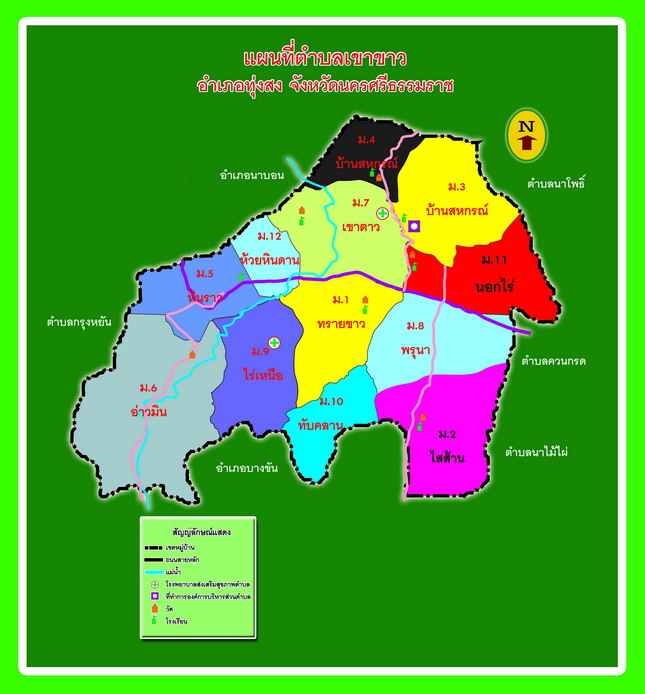 ลักษณะภูมิประเทศ	ลักษณะภูมิประเทศทางด้านทิศตะวันตกของตำบล  ซึ่งเป็นแนวเขตติดต่อของอำเภอทุ่งสง  กับอำเภอบางขัน  และอำเภอทุ่งใหญ่ จะมีภูเขาหลายลูก  เป็นแหล่งกำเนิดต้นน้ำ ลำธารหลายสาย   และลักษณะของพื้นที่จะลาดเท ลงมาทางทิศตะวันออกเรื่อย  ๆ จนสุดแนวเขตของตำบล  พื้นที่ส่วนใหญ่อยู่สูงกว่าระดับน้ำทะเลลักษณะของดิน 	สภาพดินของตำบลเขาขาว  พื้นที่เป็นควนเขาเนิน  ซึ่งดินบริเวณนี้มีความอุดมสมบูรณ์มาก      เหมาะแก่การเพาะปลูกพืชทุกชนิด  ส่วนที่ราบความสมบูรณ์ของดิน ปานกลาง  เหมาะแก่การปลูกยางพารา       ไม้ผลยืนต้น  พืชไร่  พืชผัก  ฯลฯการเมือง/การปกครองการแบ่งเขตการปกครอง	ตำบลเขาขาวแบ่งเขต การปกครองออกเป็นหมู่บ้าน   จำนวน  12  หมู่บ้าน   ซึ่งอยู่ในเขตองค์การบริหารส่วนตำบลเขาขาวทั้งหมด  ดังต่อไปนี้		หมู่ที่ 1  บ้านทรายขาว		ผู้ใหญ่สหพัฒน์	 	 สุขอนันต์		หมู่ที่ 2  บ้านไสส้านใน   		ผู้ใหญ่บุญสุข 		 ไทยยัง 		หมู่ที่ 3  บ้านสหกรณ์		ผู้ใหญ่คัคนานต์ 	 	ดีลิ่น		หมู่ที่ 4  บ้านสหกรณ์นิคม    	กำนันสท้าน  		อุ่นศร		หมู่ที่ 5  บ้านหินราว		ผู้ใหญ่อำพล   		ฉิมปากแพรก		หมู่ที่ 6  บ้านอ่าวมิน		ผู้ใหญ่สมพงศ์  		ขาวผ่อง		หมู่ที่ 7  บ้านเขาตาว		ผู้ใหญ่สรยุทธ  		สุวะโจ		หมู่ที่ 8  บ้านพรุนา 		ผู้ใหญ่มนตรี     		หนูภัยยันต์		หมู่ที่ 9  บ้านไร่เหนือ		ผู้ใหญ่นีรนุช 		 เกิดกุญชร		หมู่ที่ 10 บ้านทับกลาง		ผู้ใหญ่พิรังสิทธิ์ 		 จอง		หมู่ที่ 11 บ้านนอกไร่		ผู้ใหญ่ศุภชัย      		สุขสวัสดิ์		หมู่ที่ 12 บ้านห้วยหินดาน		ผู้ใหญ่บุญฤทธิ์   		เคี่ยมขาว  2.2 การเลือกตั้ง		การเลือกตั้งผู้บริหารและสมาชิกสภาองค์การบริหารส่วนตำบล ตามพระราชบัญญัติสภาตำบลและองค์การบริหารส่วนตำบล พ.ศ. 2537 และที่แก้ไขเพิ่มเติมจนถึงปัจจุบัน มีทั้งหมด 12 หมู่บ้าน หากมีการเลือกตั้งในครั้งหน้าจะมีผู้บริหารท้องถิ่น (นายกองค์การบริหารส่วนตำบล) จำนวน 1 คน และมีการเลือกตั้งสมาชิกสภาองค์การบริหารส่วนตำบล หมู่บ้านละ 2 คน จำนวน 12 หมู่บ้าน รวมเป็น 24 คนข้อมูลประชากร3.1 ข้อมูลเกี่ยวกับจำนวนประชากร1)   มี 12 หมู่บ้าน	จำนวนครัวเรือน	4,527	ครัวเรือน2)   จำนวนประชากรทั้งหมด    14,110  คน  รายละเอียดดังนี้สภาพทางสังคมการศึกษาโรงเรียนประถมศึกษา	5  แห่ง ประกอบด้วยโรงเรียนบ้านเขาตาวโรงเรียนวัดนิคมคีรีโรงเรียนสหกรณ์นิคมกสิกรรมทุ่งสงโรงเรียนบ้านไสส้านโรงเรียนบ้านสามัคคีธรรมโรงเรียนมัธยมศึกษา	1 แห่ง ประกอบด้วยโรงเรียนทุ่งสงสหประชาสรรค์ ม.1 - ม.6ศูนย์พัฒนาเด็กเล็ก	3 แห่ง ประกอบด้วยศูนย์พัฒนาเด็กเล็กสวนสมเด็จย่า 90ศูนย์พัฒนาเด็กเล็กบ้านทับนายเหลียวศูนย์พัฒนาเด็กเล็กบ้านไสส้าน     4.2 สาธารณสุข	สถานบริการด้านสาธารณะสุขโรงพยาบาลส่งเสริมสุขภาพตำบลบ้านสหกรณ์    หมู่ที่ 4  	จำนวน  1  แห่ง    โรงพยาบาลส่งเสริมสุขภาพตำบลบ้านไร่เหนือ    หมู่ที่  9 	จำนวน  1  แห่งบุคลากรทางการแพทย์นักวิชาการสาธารณสุข	          			จำนวน     	 3  คนพยาบาลวิชาชีพ	         				จำนวน     	 3  คนเจ้าพนักงานสาธารณสุขชุมชน	          		จำนวน     	 1  คนเจ้าพนักงานทันตสาธารณสุข				จำนวน     	 1  คน	เจ้าหน้าที่บันทึกข้อมูล				จำนวน     	 1  คนอาสาสมัครสาธารณสุข				จำนวน  	267  คน 	  4.3 อาชญากรรม	ความปลอดภัยในชีวิตและทรัพย์สินสถานีตำรวจ,ป้อมยาม,จุดตรวจ			จำนวน  1  แห่งรถดับเพลิง						จำนวน  1  คันรถกู้ภัย						จำนวน  1  คันอัตรากำลังตำรวจ					จำนวน  2  นาย    ชรป    						จำนวน  6  คน    อส.ตร.						จำนวน  2  คน  อปพร.  	   					จำนวน  73 คน  ระบบบริการพื้นฐาน5.1 การคมนาคมมีเส้นทางคมนาคมติดต่อกับตำบล  อำเภอ อื่น ๆ ดังนี้ทางหลวงสาย 4110 (ทุ่งสง –ทุ่งใหญ่สายเก่า) ผ่านพื้นที่ หมู่ที่ 11 , 8 , 1 , 7, 12 และหมู่ที่ 5  ตำบลเขาขาว ทางหลวงสาย 4130 (ทุ่งสง – ทุ่งใหญ่สายใน)  ผ่านพื้นที่ หมู่ที่ 1 , 11 , 3 , 4  และหมู่ที่ 7  ตำบลเขาขาวการคมนาคมระหว่างตำบลเขาขาว ถึงอำเภอเมือง จังหวัดนครศรีธรรมราชใช้เวลา ประมาณ 1.5  ชั่วโมงเส้นทางทางต่าง ๆ ที่เป็นสายหลักเข้าภายในหมู่บ้านทุกหมู่บ้านส่วนใหญ่เป็นถนนลูกรัง และหินคลุก5.2 การไฟฟ้า	มีระบบไฟฟ้าครบทุกหมู่บ้านการประปาระบบประปา		67    แห่ง      ประปาผิวดิน		  4    แห่ง          ฝายกั้นน้ำ		  9    แห่งโทรศัพท์โทรคมนาคมสถานีวิทยุโทรทัศน์ช่อง 11			1 แห่งสถานีวิทยุโทรทัศน์ ITV				1  แห่งเสารับสัญญานคลื่นโทรศัพท์  DETAC 		3  แห่งเสารับสัญญานคลื่นโทรศัพท์ GSM			2  แห่งเสารับสัญญานคลื่นโทรศัพท์  TRUMOVE		4  แห่ง	ที่ทำการไปรษณีย์เอกชน				1  แห่ง5.5 ไปรษณีย์หรือการสื่อสารหรือการขนส่ง และวัสดุ ครุภัณฑ์     มีไปรษณีย์เอกชนเขาขาวไปรษณีย์ ตั้งอยู่ที่หน้าตลาดนัดมาบชิง ตำบลเขาขาว                   อำเภอทุ่งสง ห่างจากตัวอำเภอทุ่งสง ประมาณ 20 กิโลเมตรระบบเศรษฐกิจ6.1 การเกษตร		พื้นที่ทำการเกษตร               			16,510  	ไร่		พื้นที่ทำสวนยาง					34,375		 ไร่		พื้นที่ทำสวนไม้ผล            			    714 		 ไร่          		พื้นที่ปลูกพืชไร่  พืชผัก  และอื่น ๆ  		  1,505		 ไร่    	6.2 อุตสาหกรรม		มีโรงงานอุตสาหกรรมจำนวน 7 แห่งคือ		1 สหกรณ์กองทุนสวนยางเกษตรสัมพันธ์ จำกัด หมู่ที่ 3		2 สกย.นิคมเกษตรพัฒนาจำกัด ที่ตั้ง หมู่ที่ 4		3 สกย.ไสส้านพัฒนา ที่ตั้ง หมู่ที่ 2		4 สหกรณ์นิคมทุ่งสง จำกัด ที่ตั้ง หมู่ที่ 3		5 สหกรณ์นิคมทุ่งสง จำกัด ที่ตั้ง หมู่ที่ 12		6 โรงเลื่อยนายก้าน รัตนพันธ์ ที่ตั้ง หมู่ที่ 1		7 สหกรณ์การเกษตรเขาขาวจำกัด ที่ตั้ง หมู่ที่ 7 6.3 การพาณิชย์และกลุ่มอาชีพสหกรณ์นิคม						1      แห่งสหกรณ์การเกษตร					1      แห่งสหกรณ์กองทุนสวนยาง				4      แห่งกองทุนหมู่บ้าน					12     กองทุนกลุ่มออมทรัพย์					10     กลุ่มธนาคารหมู่บ้าน					1      แห่งปั๊มน้ำมันชุมชน					4      แห่งกลุ่มแม่บ้าน						5      กลุ่ม กลุ่มเลี้ยงสัตว์ (กวาง,ไก่ ฯลฯ)				2      กลุ่มกลุ่มเรียนรู้เศรษฐกิจพอเพียง				1      กลุ่มกลุ่มส่งเสริมอาชีพบ้านทรายขาว หมู่ 1			1      กลุ่ม	กลุ่มรวมมิตรพัฒนา (เขากวางอ่อน) หมู่ 4		1      กลุ่มกลุ่มองค์กรเกษตรกรธนาคารหมู่บ้านเขาขาว (สุรากลั่นชุมชน) หมู่ 1					1 	กลุ่มกลุ่มวิสาหกิจชุมชน ส่งเสริมอาชีพและบริการ หมู่ 3		1 	กลุ่มกลุ่มปลาดุกร้าบ้านสหกรณ์ หมู่ 4				1	กลุ่มกลุ่มเกษตรนิคมยังยืนเขาขาว หมู่ 4				1 	กลุ่มกลุ่มตามรอยพ่อเศรษฐกิจพอเพียง หมู่ 4			1	กลุ่มกลุ่มสตรีสหกรณ์บ้านเขาตาว หมู่ 7				1 	กลุ่มกลุ่มศูนย์เรียนรู้เพิ่มประสิทธิภาพการผลิตสินค้าเกษตร		1	กลุ่มกลุ่มสมุนไพรสร้างความสามัคคีและลดหนี้ที่ไร่เหนือ		1	กลุ่มกลุ่มเลี้ยงโคขุน หมู่ 6						1 	กลุ่มกลุ่มขนมไทย หมู่ 12						1 	กลุ่มกลุ่มทำขนมบ้านไร่เหนือ  หมู่ 9				1 	กลุ่มกลุ่มเลี้ยงไก่พันธ์พื้นเมืองบ้านกินราว หมู่ 5			1	กลุ่ม6.4 แรงงาน	ประชากรส่วนใหญ่ประกอบอาชีพทำสวนยางพารา สวนปาล์ม  สวนผลไม้  พืชผัก  เลี้ยงสัตว์  ประมาณ  80% มีอาชีพค้าขาย  รับจ้าง ทำธุรกิจส่วนตัว  และรับราชการประมาณ  20%เศรษฐกิจพอเพียงท้องถิ่น (ด้านการเกษตรและแหล่งน้ำ)7.1 ข้อมูลพื้นฐานของหมู่บ้านและชุมชน	หมู่ที่ 1  บ้านทรายขาว			หมู่ที่ 2  บ้านไสส้านใน   		 	หมู่ที่ 3  บ้านสหกรณ์			หมู่ที่ 4  บ้านสหกรณ์นิคม    		หมู่ที่ 5  บ้านหินราว			หมู่ที่ 6  บ้านอ่าวมิน			หมู่ที่ 7  บ้านเขาตาว			หมู่ที่ 8  บ้านพรุนา 			หมู่ที่ 9  บ้านไร่เหนือ			หมู่ที่ 10 บ้านทับกลาง			หมู่ที่ 11 บ้านนอกไร่			หมู่ที่ 12 บ้านห้วยหินดาน    	7.2 ข้อมูลด้านการเกษตร	 	หมู่ที่ 1 ทำสวนยางพารา 210 ครัวเรือน ทำสวนปาล์มน้ำมัน 60 ครัวเรือน		หมู่ที่ 2 ทำสวนยางพารา 290 ครัวเรือน ทำสวนปาล์มน้ำมัน 10 ครัวเรือน		หมู่ที่ 3 ทำสวนยางพารา 197 ครัวเรือน ทำสวนปาล์มน้ำมัน 25 ครัวเรือน			พืชไร่ผสมอื่นๆ 25 ครัวเรือน		หมู่ที่ 4 ทำสวนยางพารา 279 ครัวเรือน ทำสวนปาล์มน้ำมัน 30 ครัวเรือน		หมู่ที่ 5 ทำสวนยางพารา 300 ครัวเรือน ทำสวนปาล์มน้ำมัน 20 ครัวเรือน			สวนผสม 30 ครัวเรือน		หมู่ที่ 6 ทำสวนยางพารา 300 ครัวเรือน ทำสวนปาล์มน้ำมัน 10 ครัวเรือน		หมู่ที่ 7 ทำสวนยางพารา 344 ครัวเรือน ทำสวนปาล์มน้ำมัน 8  ครัวเรือน		หมู่ที่ 8 ทำสวนยางพารา 300 ครัวเรือน ทำสวนปาล์มน้ำมัน 15 ครัวเรือน		หมู่ที่ 9 ทำสวนยางพารา 240 ครัวเรือน ทำสวนปาล์มน้ำมัน 10 ครัวเรือน			สวนผลไม้ 30 ครัวเรือน		หมู่ที่ 10 ทำสวนยางพารา 170 ครัวเรือน ทำสวนปาล์มน้ำมัน 5 ครัวเรือน		หมู่ที่ 11 ทำสวนยางพารา 180 ครัวเรือน 	หมู่ที่ 12 ทำสวนยางพารา 148 ครัวเรือน ทำสวนปาล์มน้ำมัน 15 ครัวเรือน			สวนผลไม้ 12 ครัวเรือน	7.3 ข้อมูลด้านแหล่งน้ำทางการเกษตร			คลอง 			จำนวน 		3 แห่ง			ฝาย 			จำนวน 		4 แห่ง			ห้วย 			จำนวน 		2 แห่ง			หนองน้ำ/บึง 		จำนวน		4 แห่ง			สระ 			จำนวน		4 แห่ง	7.4 ข้อมูลด้านแหล่งน้ำกิน น้ำใช้ (หรือน้ำเพื่อการอุปโภค บริโภค)			1. ระบบประปาหมู่บ้าน			2. บ่อบาดาลสาธารณะ			3. แหล่งน้ำตามธรรมชาติ8 ศาสนา ประเพณี วัฒนธรรม	8.1 การนับถือศาสนาประชาชนส่วนใหญ่นับถือศาสนาพุทธ องค์กรทางศาสนาสำนักสงฆ์   2  แห่ง  ประกอบด้วยสำนักสงฆ์อ่าวมินสำนักสงฆ์โพธิธารามวัด   4   แห่ง  ประกอบด้วยวัดนิคมคีรีวัดสหกรณ์นิคมวัดพันธวารามวัดเขาตาว	8.2 ประเพณีและงานประจำปี			- ช่วงเดือนมกราคม ทำบุญตักบาตร			- ช่วงเดือนเมษายน งานสรงน้ำผู้สูงอายุและสรงน้ำพระ			- ช่วงเดือนพฤศจิกายน งานวันลอยกระทง9. ทรัพยากรธรรมชาติ	9.1 น้ำมีลำคลองไหลผ่าน จำนวน 3 สาย  คือคลองมิน ไหลผ่านหมู่บ้าน 1,3,4,5,6,7 และ 9คลองทรายขาว ไหลผ่าหมู่บ้าน 1,3,4 และ 10คลองแพรกแดง ไหลผ่านหมู่บ้าน 6 และ9มีลำห้วยไหลผ่าน จำนวน 2 สาย คือห้วยน้ำดำ ไหลผ่านหมู่บ้าน 1,2 และ8ห้วยน้ำฉา ตั้งอยู่ในหมู่ที่ 10ป่าไม้มีป่าตามพระราชบัญญัติป่าสงวนแห่งชาติ พ.ศ. 2537 ป่าเขาขาว เนื้อที่ประมาณ 8,787 ไร่มีไม้แดง ไม้ยาง ไม้ไข่เขียวและไม้อื่นๆที่มีค่าจำนวนมาก และสวนป่าชุมชนชนบ้าเขาตาว ประมาณ  40 ไร่คุณภาพของทรัพยากรธรรมชาติ- ทรัพยากรแหล่งน้ำ ปัจจุบันมีสภาพตื้นเขินและรกร้าง ตลอดจนคุณภาพน้ำมีคุณภาพต่ำเนื่องจากมีการปล่อยของเสียลงสู่แหล่งน้ำธรรมชาติ- ทรัพยากรป่าไม้ ปัจจุบันไม้มีค่า มีจำนวนลดลง เนื่องจากเกิดการบุกรุกทำเป็นพื้นที่ทางการเกษตรส่วนที่ 2 สรุปผลการดำเนินงานพัฒนาท้องถิ่นตามแผนพัฒนาท้องถิ่น (พ.ศ.2557-2561)1. สรุปผลการดำเนินงานตามงบประมาณที่ได้รับ และการเบิกจ่ายงบประมาณในปีงบประมาณ          พ.ศ.2557-2561	1.1. สรุปสถานการณ์พัฒนา การตั้งงบประมาณ การเบิกจ่ายงบประมาณจากข้อมูลในระบบบัญชีคอมพิวเตอร์ขององค์กรปกครองส่วนท้องถิ่น ขององค์การบริหารส่วนตำบลเขาขาว หรือภาษาอังกฤษเรียกว่า Electronic Local Administrative Accounting System (e-LAAS) สรุป การตั้งงบประมาณ และรายรับรายจ่ายจริง ขององค์การบริหารส่วนตำบลเขาขาว รายละเอียดดังนี้		ปีงบประมาณ 2557		ตั้งงบประมาณรายรับไว้	40,000,000ประมาณการรายจ่ายไว้	40,000,000รายรับจริง		48,076,167.98รายจ่ายจริง		36,484,106.12ปีงบประมาณ 2558		ตั้งงบประมาณรายรับไว้	47,129,720ประมาณการรายจ่ายไว้	47,129,720รายรับจริง		51,008,106.24รายจ่ายจริง		45,245,489.29ปีงบประมาณ 2559		ตั้งงบประมาณรายรับไว้	49,000,000ประมาณการรายจ่ายไว้	49,000,000รายรับจริง		48,526,704.58รายจ่ายจริง		46,545,004.95ปีงบประมาณ 2560		ตั้งงบประมาณรายรับไว้	70,000,000ประมาณการรายจ่ายไว้	70,000,000รายรับจริง		67,547,719.15รายจ่ายจริง		66,277,103.87ปีงบประมาณ 2561		ตั้งงบประมาณรายรับไว้	68,547,000ประมาณการรายจ่ายไว้	68547,000รายรับจริง		71,858,776.74รายจ่ายจริง		66,847,572.411.2 การประเมินผลการนำแผนพัฒนาท้องถิ่นไปปฏิบัติในเชิงปริมาณและเชิงคุณภาพ	1.2.1 เชิงปริมาณ	    1. จำนวนโครงการและงบประมาณตามแผนพัฒนาท้องถิ่นสามปี (พ.ศ.2557-2559) โดยสรุปดังนี้		องค์การบริหารส่วนตำบลเขาขาว ได้ประกาศใช้แผนพัฒนา 3 ปี                            (พ.ศ.2557-2559) เมื่อวันที่ 28 มิถุนายน 2556 โดยได้กำหนดโครงการที่จะดำเนินการตามแผนพัฒนา 3 ปี (พ.ศ.2557-2559) รวม 210 โครงการ งบประมาณ 63,427,400 บาท สามารถจำแนกตามยุทธศาสตร์ได้ดังนี้ผู้บริหารองค์การบริหารส่วนตำบลเขาขาว ได้ประกาศใช้ข้อบัญญัติงบประมาณ เมื่อวันที่ 9 กันยายน 2556 มีโครงการที่บรรจุอยู่ในข้อบัญญัติงบประมาณ จำนวน 83 โครงการ งบประมาณตามข้อบัญญัติงบประมาณ จำนวนเงิน 16,008,753 บาทสรุป จำนวนโครงการที่กำหนดไว้ในแผนสามปี เฉพาะปี 2557 กำหนดไว้ 210 โครงการปฏิบัติได้จริง 83 โครงการ คิดเป็นร้อยละ 39.51.จำนวนโครงการและงบประมาณตามแผนพัฒนาท้องถิ่นสามปี (พ.ศ.2558 - 2560)โดยสรุปดังนี้องค์การบริหารส่วนตำบลเขาขาว ได้ประกาศใช้แผนพัฒนา 3 ปี (พ.ศ.2558-2560) เมื่อวันที่ 30 มิถุนายน 2557 โดยกำหนดโครงการที่จะดำเนินการตามแผนพัฒนา 3 ปี (พ.ศ.2558-2560) รวม 173 โครงการ งบประมาณ 36,283,000 บาท สามารถจำแนกตามยุทธศาสตร์ได้ดังนี้ผู้บริหารองค์การบริหารส่วนตำบลเขาขาว ได้ประกาศใช้ข้อบัญญัติงบประมาณ เมื่อวันที่ 22 กันยายน 2557 โดยมีโครงการที่บรรจุอยู่ในข้อบัญญัติงบประมาณ จำนวน 95 โครงการ งบประมาณตามข้อบัญญัติงบประมาณ จำนวนเงิน 22,411,260 บาทสรุป จำนวนโครงการที่กำหนดไว้ในแผนสามปี เฉพาะปี 2558 กำหนดไว้ 173 โครงการปฏิบัติได้จริง 82 โครงการ คิดเป็นร้อยละ 47.39๓.จำนวนโครงการและงบประมาณตามแผนพัฒนาท้องถิ่นสามปี (พ.ศ.2559 - 2561)โดยสรุปดังนี้องค์การบริหารส่วนตำบลเขาขาว ได้ประกาศใช้แผนพัฒนา 3 ปี (พ.ศ.2559-2561) เมื่อวันที่ 18 พฤษภาคม ๒๕๕๘ โดยกำหนดโครงการที่จะดำเนินการตามแผนพัฒนา 3 ปี (พ.ศ.2559-2561) รวม 253 โครงการ งบประมาณ 131,351,660 บาท สามารถจำแนกตามยุทธศาสตร์ได้ดังนี้ผู้บริหารองค์การบริหารส่วนตำบลเขาขาว ได้ประกาศใช้ข้อบัญญัติงบประมาณ เมื่อวันที่ 30 กันยายน 2558 โดย มีโครงการที่บรรจุอยู่ในข้อบัญญัติงบประมาณ จำนวน 72 โครงการสรุป จำนวนโครงการที่กำหนดไว้ในแผนสามปี เฉพาะปี 2559 กำหนดไว้ 253 โครงการปฏิบัติได้จริง 55 โครงการ คิดเป็นร้อยละ 21.73	1.2.2. เชิงคุณภาพ	1.ปัญหาอุปสรรคที่พบในการประเมินฯ	ยุทธศาสตร์การพัฒนาด้านโครงสร้างพื้นฐาน ตั้งไว้ในแผนพัฒนา จำนวนหลายโครงการ  แต่ปฏิบัติได้น้อยโครงการ ถือว่านำไปสู่การปฏิบัติได้น้อย	2.การวิเคราะห์แนวทางแก้ไขปัญหาอุปสรรคที่ตรวจพบ	โดยภาพรวมแผนพัฒนาสามปี (พ.ศ.2559 - 2561) มีผลสัมฤทธิ์ของแผนที่สามารถนำไปปฏิบัติได้จริงค่อนข้างสูงแต่ยุทธศาสตร์ด้านโครงสร้างพื้นฐาน ตั้งไว้ในแผนพัฒนา จำนวน 117 โครงการ แต่ปฏิบัติ 9 โครงการ ถือว่านำไปสู่การปฏิบัติได้น้อย ควรแก้ไขปัญหาโดยมอบหมายผู้ที่มีส่วนเกี่ยวข้องอันได้แก่ คณะกรรมการพัฒนาท้องถิ่นคณะกรรมการสนับสนุนการจัดทำแผน จัดทำแผนให้อยู่บนพื้นฐานของข้อเท็จจริงด้านงบประมาณ กล่าวคือ ไม่ควรกำหนดโครงการในแผนมากเกินกว่าสถานะทางการคลังของ อบต.4.จำนวนโครงการและงบประมาณตามแผนพัฒนาท้องถิ่นสี่ปี (พ.ศ.2561 - 2564)โดยสรุปดังนี้องค์การบริหารส่วนตำบลเขาขาว ได้ประกาศใช้แผนพัฒนาท้องถิ่นสี่ปี(พ.ศ.2561-2564)                   เมื่อวันที่ 8 มีนาคม ๒๕61 โดยกำหนดโครงการที่จะดำเนินการตามแผนพัฒนาท้องถิ่นสี่ปี (พ.ศ.2561 - 2564) รวม 174 โครงการ งบประมาณ 111,942,500 บาท สามารถจำแนกตามยุทธศาสตร์ได้ดังนี้ผู้บริหารองค์การบริหารส่วนตำบลเขาขาว ได้ประกาศใช้ข้อบัญญัติงบประมาณ เมื่อวันที่ 28 กันยายน 2560 โดย มีโครงการที่บรรจุอยู่ในข้อบัญญัติงบประมาณ จำนวน 64 โครงการสรุป จำนวนโครงการที่กำหนดไว้ในแผนพัฒนาท้องถิ่น เฉพาะปี 2561 กำหนดไว้ 120 โครงการปฏิบัติได้จริง 53 โครงการ คิดเป็นร้อยละ 21.733.ข้อเสนอแนะเพิ่มเติมของคณะกรรมการติดตามและประเมินผลแผน	1.ในปีต่อไปการออกแบบแบบสอบถามความพึงพอใจของประชาชนควรมีข้อคำถามปลายเปิดเพิ่มขึ้นมา	2.โครงการด้านโครงสร้างพื้นฐานถ้าเป็นไปได้ควรดำเนินการในไตรมาสที่ 2 ของปีงบประมาณ เพื่อประโยชน์หลายประการ เช่น หลีกเลี่ยงการก่อสร้างในฤดูฝน	3.ควรรณรงค์เสริมสร้างและให้ความรู้ความเข้าใจแก่ประชาชนในกระบวนการจัดทำและ ติดตามประเมินผลแผนพัฒนาท้องถิ่นให้มากยิ่งขึ้น	นายก อบต.เขาขาว ได้ชี้แจงต่อสภา อบต.เขาขาว เพิ่มเติมดังนี้ จากความเห็นของคณะกรรมการติดตามและประเมินผลแผนฯ ที่ว่ายุทธศาสตร์ด้านโครงสร้างพื้นฐาน ตั้งไว้ในแผนพัฒนาจำนวน 117 โครงการ แต่ปฏิบัติได้ 9 โครงการ ถือว่านำไปสู่การปฏิบัติได้น้อยนั้น ข้าพเจ้าขอชี้แจงว่าเนื่องจากงบประมาณของ อบต.เขาขาว มีจำนวนจำกัดเมื่อเทียบกับภารกิจอำนาจหน้าที่ แต่ผู้บริหารก็ไม่ได้ละเลยยุทศาสตร์การพัฒนาด้านโครงสร้างพื้นฐานได้ดำเนินการของบประมาณมาดำเนินการโครงการด้านโครงสร้างพื้นฐานหลายโครงการจากกรมส่งเสริมการปกครองท้องถิ่นและเนื่องจากโครงการด้านโครงสร้างพื้นฐานไม่สามารถดำเนินโครงการได้ในช่วงไตรมาสแรกเนื่องจากที่ผ่านมาทางรัฐบาลได้จัดสรรรายได้และเงินอุดหนุนแก่ทาง อบต.เป็นงวดๆ แต่ละงวดก้อไม่มากพอที่จะดำเนินโครงสร้างพื้นฐานได้ในช่วง 2 ไตรมาสแรก ส่วนใหญ่เงินจะเพียงพอในช่วงไตรมาสที่ 3-4 ซึ่งเป็นข้อจำกัดที่หลีกเลี่ยงไม่ได้ในการบริหารงบประมาณจึงเรียนมาเพื่อให้ที่ประชุมได้รับทราบ2. ผลที่ได้รับจากการดำเนินงานในปีงบประมาณ พ.ศ.2561-2564	2.1 ผลที่ได้รับหรือผลที่สำคัญประชาชนในเขตองค์การบริหารส่วนตำบลเขาขาว ได้รับการบริการสาธารณะที่มีประสิทธิภาพตามสมควรแต่สถานะทางการเงินและการคลังของ อบต.เขาขาว เช่น		1. ก่อสร้างถนนลาดยาง ซ่อมแซมถนนลาดยาง และการลงหินคลุก กรวด          เพื่อซ่อมแซมถนนให้กับประชาชนที่ได้รับความเดือดร้อนจากการสัญจรไป-มา		2. การแก้ไขปัญหาเรื่องน้ำสำหรับอุปโภค-บริโภคให้กับประชาชนโดยการก่อสร้างแท็งก์น้ำประปาสำหรับหมู่บ้าน		3. การซ่อมแซมและติดตั้งไฟฟ้าสาธารณะตำบลเพื่อเพิ่มความสะดวกและปลอดภัยในชีวิตและทรัพย์สินของประชาชน		4. การส่งเสริมการฝึกอาชีพ และการพัฒนาคุณภาพชีวิตในด้านต่างๆให้กับประชาชน เพื่อให้ประชาชนมีคุณภาพชีวิตที่ดีขึ้น	2.2 ผลกระทบ	        ประชาชนในเขตพื้นที่ขององค์การบริหารส่วนตำบลเขาขาว ไม่ได้รับผลกระทบจากการให้บริการสาธารณะจากองค์การบริหารส่วนตำบลเขาขาว3. สรุปปัญหาอุปสรรคการดำเนินงานที่ผ่านมาและแนวทางการแก้ไข ปีงบประมาณ                พ.ศ.2561 - 2564	โดยภาพรวมแผนพัฒนาท้องถิ่น (พ.ศ.2561 - 2564) มีผลสัมฤทธิ์ของแผนที่สามารถนำไปปฏิบัติได้จริงค่อนข้างสูงแต่ยุทธศาสตร์ด้านโครงสร้างพื้นฐาน ตั้งไว้ในแผนพัฒนาท้องถิ่น                                จำนวน 174 โครงการ แต่ปฏิบัติได้ 53 โครงการ ถือว่านำไปสู่การปฏิบัติได้น้อย ควรแก้ปัญหาโดยมอบหมายผู้ที่มีส่วนเกี่ยวข้องอันได้แก่ คณะกรรมการพัฒนาท้องถิ่น คณะกรรมการสนับสนุนการจัดทำแผน จัดทำแผนให้อยู่บนพื้นฐานของข้อเท็จจริงด้านงบประมาณ กล่าวคือ ไม่ควรกำหนดโครงการในแผนมากเกินกว่าสถานะทางการคลังของ อบต.ส่วนที่ 3 ยุทธศาสตร์องค์กรปกครองส่วนท้องถิ่น1. ความสัมพันธ์ระหว่างแผนพัฒนาระดับมหภาค1.1 แผนยุทธศาสตร์ชาติ 20 ปี1. ยุทธศาสตร์ด้านความมั่นคง2. ยุทธศาสตร์ด้านการสร้างความสามารถในการแข่งขัน3. ยุทธศาสตร์ด้านการพัฒนาและเสริมสร้างศักยภาพคน4. ยุทธศาสตร์ด้านการสร้างโอกาสความเสมอภาคและเท่าเทียมกันทางสังคม5. ยุทธศาสตร์ด้านการสร้างการเติบโตบนคุณภาพชีวิตที่เป็นมิตรกับสิ่งแวดล้อม6. ยุทธศาสตร์ด้านการปรับสมดุลและพัฒนาระบบการบริหารจัดการภาครัฐ1.2 แผนพัฒนาเศรษฐกิจและสังคมแห่งชาติ ฉบับที่ 12 (พ.ศ.2560-2564)1.ยุทธศาสตร์การเสริมสร้างและพัฒนาศักยภาพทุนมนุษย์2. ยุทธศาสตร์การสร้างความเป็นธรรมลดความเหลื่อมล้ำในสังคม3. ยุทธศาสตร์การสร้างความเข้มแข็งทางเศรษฐกิจและแข่งขันได้อย่างยั่งยืน4. ยุทธศาสตร์การด้านการเติบโตที่เป็นมิตรกับสิ่งแวดล้อมเพื่อการพัฒนาอย่างยั่งยืน5. ยุทธศาสตร์การเสริมสร้างความมั่นคงแห่งชาติเพื่อการพัฒนาประเทศสู่ความมั่งคั่งและยั่งยืน6. ยุทธศาสตร์การบริหารจัดการในภาครัฐ การป้องกันทุจริตประพฤติมิชอบและธรรมาภิบาลในสังคมไทย7. ยุทธศาสตร์การพัฒนาโครงสร้างพื้นฐานและระบบโลจิสติกส์8. ยุทธศาสตร์วิทยาศาสตร์ เทคโนโลยี วิจัย และนวัตกรรม9. ยุทธศาสตร์การพัฒนาภาค เมือง และพื้นที่เศรษฐกิจ10. ยุทธศาสตร์ความร่วมมือระหว่างประเทศเพื่อการพัฒนา1.3 แผนพัฒนาภาค/แผนพัฒนากลุ่มจังหวัด/แผนพัฒนาจังหวัดกลุ่มจังหวัดภาคใต้ตอนกลาง (นครศรีธรรมราช ตรัง พัทลุง)ยุทธศาสตร์ที่ 1 พัฒนาเป็นศูนย์กลางการผลิตภาคการเกษตรโดยมียุทธศาสตร์ประกอบด้วย			1. พัฒนาการตลาด			2. การพัฒนาการผลิต			3. การพัฒนาโครงสร้างพื้นฐาน	ยุทธศาสตร์ที่ 2 พัฒนาท่องเที่ยวเชิงอนุรักษ์และวัฒนธรรมควบคู่ไปกับการจัดการทรัพยากรธรรมชาติที่ยั้งยืนการพัฒนาศักยภาพแหล่งท่องเที่ยวเชิงอนุรักษ์และวัฒนธรรมการพัฒนาศักยภาพระบบการบริการเครือข่ายและการตลาด การท่องเที่ยวการจัดการทรัพยากรธรรมชาติอย่างยั่งยืน1.4 ยุทธศาสตร์การพัฒนาขององค์กรปกครองส่วนท้องถิ่นในเขตจังหวัดยุทธศาสตร์ที่ 1 บริหารจัดการเกษตรและอุตสาหกรรมสู่มาตรฐานครบวงจร และเป็นมิตรกับสิ่งแวดล้อมยุทธศาสตร์ที่ 2 พัฒนาการท่องเที่ยวบนพื้นฐานธรรมะ ธรรมชาติ และศิลปะวัฒนธรรมยุทธศาสตร์ที่ 3 บริหารจัดการทรัพยากรธรรมชาติและสิ่งแวดล้อมอย่างยั่งยืนยุทธศาสตร์ที่ 4 พัฒนาคน ชุมชน และสังคมให้น่าอยู่ เข้มแข็ง มั่นคงตามปรัชญาเศรษฐกิจพอเพียง	2. ยุทธศาสตร์ขององค์กรปกครองส่วนท้องถิ่น		2.1 วิสัยทัศน์			“นครศรีธรรมราช จังหวัดน่าอยู่ที่สุด”		2.2  ยุทธศาสตร์			ยุทธศาสตร์ที่ 1 การพัฒนาเศรษฐกิจ			ยุทธศาสตร์ที่ 2 การพัฒนาทรัพยากรธรรมชาติ สิ่งแวดล้อมและพลังงาน			ยุทธศาสตร์ที่ 3 การพัฒนาสังคมและคุณภาพชีวิต			ยุทธศาสตร์ที่ 4 การพัฒนาโครงสร้างพื้นฐาน			ยุทธศาสตร์ที่ 5 การพัฒนาการบริหารจัดการองค์กรภายใต้ระบบธรรมมาภิบาล		2.3 เป้าประสงค์1. สร้างความเข้มแข็งให้กับเกษตรกรรายย่อย พัฒนาอาชีพที่สอดคล้องกับบริบทของชุมชน ส่งเสริมการผลิตและจำหน่ายสินค้าเกษตร สนับสนุนการจัดรูปที่ดินเพื่อการพัฒนาชุมชนเมืองและชนบท จัดให้มีระบบโครงสร้างพื้นฐานและแหล่งน้ำเพื่อการเกษตรอย่างทั่วถึงและเพียงพอ2. ฟื้นฟูพื้นที่ป่าและระบบนิเวศน์ให้เกิดความอุดมสมบูรณ์ ส่งเสริมการบริหารจัดการน้ำในพื้นที่ต้นน้ำและลุ่มน้ำอย่างมีประสิทธิภาพ ส่งเสริมให้มีมาตรการควบคุมการท่องเที่ยวธรรมชาติในชุมชน เสริมสร้างประสิทธิภาพในการกำจัด บำบัดมลพิษ ส่งเสริมสนับสนุน ครัวเรือนใช้พลังงานทดแทน3. ทรัพยากรมนุษย์และองค์กรภาคประชาสังคมให้มีศักยภาพเพื่อรองรับการพัฒนาในทุกด้าน พัฒนาคุณภาพการศึกษา รณรงค์ให้เกิดการพัฒนาและปรับเปลี่ยนพฤติกรรมสุขภาพอนามัย รณรงค์ป้องกาการแพร่ระบาดของยาเสพติด ส่งเสริมการจัดระเบียบสังคม พัฒนาการกีฬา  ส่งเสริมการทำนุบำรุงและรักษา ศิลปวัฒนธรรม และจารีตประเพณี4. พัฒนาเส้นทางคมนาคมให้ได้มาตรฐานภายในเขตพื้นที่รับผิดชอบให้ได้มาตรฐาน สะดวกปลอดภัยมีประสิทธิภาพ พัฒนาสาธารณูปโภคให้มีประสิทธิภาพอย่างทั่วถึง ผลักดันให้มีการใช้ผังเมืองรวมจังหวัดเป็นกรอบและแนวทางในการพัฒนาด้านกายภาพ เศรษฐกิจ และสังคมของจังหวัดนครศรีธรรมราช5. รณรงค์สร้างกระบวนการเรียนรู้ ปลูกฝังจิตสำนึก พัฒนาการบริหารจัดการองค์กรตามหลักธรรมาภิบาลให้มีประสิทธิภาพและโปร่งใส พัฒนาและส่งเสริมการจัดทำท้องถิ่นที่ตอบสนองความต้องการในระดับชุมชน พัฒนาศักยภาพบุคลากรขององค์กรอย่างสม่ำเสมอและต่อเนื่อง3. การวิเคราะห์เพื่อพัฒนาท้องถิ่น3.1 การวิเคราะห์กรอบการจัดทำยุทธศาสตร์ขององค์กรปกครองส่วนท้องถิ่นการวิเคราะห์ศักยภาพเพื่อประเมินสถานภาพการพัฒนาท้องถิ่นในปัจจุบัน เป็นการประเมินโดยวิเคราะห์ถึงโอกาส และภาวะคุกคามหรือข้อจำกัด อันเป็นสภาวะแวดล้อมภายนอกที่มีผลต่อการพัฒนาด้านๆ ของท้องถิ่น รวมทั้งการวิเคราะห์จุดแข็ง จุดอ่อนของท้องถิ่น อันเป็นสภาวะแวดล้อมภายใน ของท้องถิ่น ซึ่งทั้งหมดเป็นการประเมินสถานภาพของท้องถิ่นในปัจจุบันโดยเป็นการตอบคำถามว่า   “ปัจจุบันท้องถิ่นมีสถานภาพการพัฒนาอยู่จุดไหน” สำหรับใช้เป็นประโยชน์ในการกำหนดการดำเนินงานในอนาคตต่อไป ทั้งนี้โดยใช้เทคนิค SWOT analysis การพิจารณาถึงปัจจัยภายใน ได้แก่จุดแข็ง (Strength –S) จุดอ่อน(Weak– W) และปัจจัยภายนอกได้แก่โอกาส (Opportunity – O) และอุปสรรค ( Threat – T) เป็นเครื่องมือผลการวิเคราะห์ศักยภาพเพื่อประเมินสถานภาพการพัฒนาในปัจจุบันและโอกาสการพัฒนาในอนาคตขององค์การบริหารส่วนตำบลเขาขาว  โดยใช้เทคนิค SWOT analysis มีดังนี้จุดแข็ง  (Strengths: S)ประชาชนภายในองค์การบริหารส่วนตำบลค่อนข้างมีศักยภาพ มีความรู้ ความสามารถในเกณฑ์ดี สามารถจะเข้ามาเป็นตัวแทนของประชาชน และสามารถขอความร่วมมือเพื่อช่วยเหลือทางราชการได้ราษฎรในชุมชนส่วนมากเป็นคนในพื้นที่สะดวกในการติดต่อประสานงานในการทำโครงการและกิจกรรมในพื้นที่องค์การบริหารส่วนตำบลเขาขาว ประชาชนมีการรวมกลุ่มอาชีพหลายกลุ่ม ซึ่งมี ความเข้มแข็งในระดับหนึ่งชุมชนมีวัฒนธรรม ประเพณี  วิถีชีวิต  และภูมิปัญญาท้องถิ่นที่เป็นเอกลักษณ์ของตนเองพื้นที่ตำบลเขาขาวเหมาะที่จะทำการเกษตร  ทำสวน และเลี้ยงสัตว์จุดอ่อน  (Weaknesses:  W)ความขัดแย้งภายในหมู่บ้าน ตำบล  เป็นปัจจัยหนึ่งที่ไม่เอื้อต่อการพัฒนาการมีส่วนร่วมจากภาคประชาชนอยู่ในระดับต่ำอัตราการว่างงานมีแนวโน้มเพิ่มขึ้น รายจ่ายครัวเรือนเพิ่มขึ้น ขณะที่รายได้เท่าเดิมหรือลดลงการจัดสรรงบประมาณไม่เพียงพอ ต่อการพัฒนา ไม่ครอบคลุมทุกด้าน    โอกาส   (Opportunities:  O)รัฐบาลมีนโยบายในการกระจายอำนาจลงสู่ท้องถิ่นมากขึ้น ไม่ว่าจะเป็นด้านบุคลากร  งบประมาณ การตัดสินในการพัฒนาด้วยตนเอง  การโอนโครงการ/งานของส่วนราชการอื่นมาให้องค์การบริหารส่วนตำบลดำเนินการแทนการเปลี่ยนแปลงระบบการเลือกตั้งของท้องถิ่น  จะทำให้การบริหารงานขององค์การบริหารส่วนตำบลมีศักยภาพมากขึ้น และผู้บริหารจะมองปัญหาในภาพรวมมากขึ้นองค์การบริหารส่วนตำบลมีอำนาจและมีอิสระในการบริหารงบประมาณทำให้เกิดความคล่องตัว  และเกิดพัฒนาในทุกด้านองค์การบริหารส่วนตำบลเขาขาว  อยู่ในเขตอำเภอที่จังหวัดให้ความสนใจในการแก้ปัญหาภัย แล้งองค์การบริหารส่วนตำบลเขาขาวมีเส้นทางการคมนาคมที่สะดวกทำให้การขนส่งสินค้า และการเดินทางไปเขตอื่น ๆ  ได้สะดวกอุปสรรค   ( Threat - T)ค่านิยมเยาวชนอนาคตของตำบลมีแนวโน้ม ฟุ่มเฟือย  ให้ความสำคัญความเป็นไทยน้อยเทคโนโลยีเปลี่ยนแปลงรวดเร็ว  นำไปสู่ปัญหาทางสังคมภัยธรรมชาติ  เช่น  ภัยแล้ง  น้ำท่วมปัญหาการแพร่ระบาดของยาเสพติดราคาผลผลิตทางการเกษตรตกต่ำความทันสมัยและกระแสวัฒนธรรมต่างชาติ  ทำให้ประชาชนในท้องถิ่นลืมรากฐานทางวัฒนธรรมที่มีอยู่  และหันไปนิยมวัฒนธรรมการบริโภคมากขึ้นวิสัยทัศน์  องค์การบริหารส่วนตำบลเขาขาว“เศรษฐกิจก้าวหน้า  การศึกษาก้าวไกล  ห่างไกลยาเสพติด  ดำเนินชีวิตอย่างพอเพียง”พันธกิจ  (Mission)  ส่งเสริมและสนับสนุนการประกอบอาชีพและการรวมกลุ่มอาชีพของประชาชนส่งเสริมด้านการศึกษาทั้งในระบบโรงเรียนและนอกระบบโรงเรียนเสริมสร้างขีดความสามารถของชุมชนในการแก้ไขปัญหาความยากจนดำเนินงานตามแนวทางปฎิบัติของ “ ปรัชญาเศรษฐกิจพอเพียง ”ส่งเสริมและพัฒนาผู้ด้อยโอกาสในสังคม  เช่น  ผู้พิการ  คนชรา  เป็นต้นพัฒนาชุมชนให้น่าอยู่ มีสิ่งแวดล้อมที่ดี  สะอาด  สวยงาม  และปลอดภัยจัดให้มีและบำรุงรักษาระบบสาธารณูปโภคที่ดีพอต่อความต้องการของประชาชนส่งเสริมให้ชุมชนเข้ามามีส่วนร่วมกับการบริหารจัดการขององค์การบริหารส่วนตำบลส่งเสริมด้านศาสนาและฟื้นฟูอนุรักษ์วัฒนธรรมประเพณีของท้องถิ่นรณรงค์และป้องกันทรัพยากรธรรมชาติและสิ่งแวดล้อมให้มีสภาพที่สมดุลและยั่งยืนพัฒนาระบบบริหารจัดการภาครัฐที่ดีโดยมีส่วนร่วมจากทุกภาคส่วนจุดมุ่งหมายเพื่อการพัฒนาชุมชนมีคุณภาพชีวิตที่ดีขึ้น  ได้รับการดูแลด้านสุขภาพและการบริการด้านสวัสดิการสังคมอย่างทั่วถึงประชาชนได้รับการศึกษาเพิ่มมากขึ้น  ทั้งในระบบและนอกระบบการศึกษา  รวมทั้งขยายช่องทางในการรับรู้ข้อมูลข่าวสารที่ทันสมัยของประชาชนเพิ่มขึ้นการได้รับบริการด้านสาธารณูปโภคมีความสะดวกและเสมอภาคประชาชนมีอาชีพและมีรายได้พอเพียงส่งเสริมประชาชนมีส่วนร่วมในการอนุรักษ์ทรัพยากรธรรมชาติและสิ่งแวดล้อมอย่างยั่งยืนการบริหารจัดการภาครัฐที่ดีแบบบูรณาการและมีส่วนร่วมยุทธศาสตร์และแนวทางการพัฒนายุทธศาสตร์ที่ 1	    ยุทธศาสตร์การพัฒนาด้านโครงสร้างพื้นฐานแนวทางการพัฒนา	1.1 การดำเนินการด้านคมนาคม1.2 การดำเนินการด้านแหล่งน้ำและประปา1.3 การดำเนินการด้านไฟฟ้ายุทธศาสตร์ที่ 2    ยุทธศาสตร์การพัฒนาด้านเศรษฐกิจแนวทางการพัฒนา	2.1 การดำเนินการด้านการส่งเสริมอาชีพและการเกษตรยุทธศาสตร์ที่ 3    ยุทธศาสตร์การพัฒนาด้านสังคมแนวทางการพัฒนา	3.1 การดำเนินการด้านการศึกษา				3.2 การดำเนินการด้านศาสนาศิลปะ วัฒนธรรม และประเพณี     ท้องถิ่น				3.3 การดำเนินการด้านสวัสดิการและการสังคมสงเคราะห์				3.4 การดำเนินการสร้างความเข้มแข็งของชุมชนและป้องกัน     บรรเทาสาธารณภัย				3.5 การดำเนินการด้านการสาธารณสุข				3.6 การดำเนินการด้านกีฬาและยาเสพติด				3.7 การดำเนินการด้านภูมิปัญญาท้องถิ่น	ยุทธศาสตร์ที่ 4    ยุทธศาสตร์การพัฒนาด้านสิ่งแวดล้อมและทรัพยากรธรรมชาติแนวทางการพัฒนา	4.1 การอนุรักษ์ทรัพยากรธรรมชาติและสิ่งแวดล้อม		ยุทธศาสตร์ที่ 5    ยุทธศาสตร์การพัฒนาด้านการเมืองและบริหารองค์กรแนวทางการพัฒนา	5.1 การดำเนินการด้านการเมือง การบริหารองค์กร3.3 ความเชื่อมโยงยุทธศาสตร์การพัฒนาจังหวัดกับยุทธศาสตร์การพัฒนาขององค์กรปกครองส่วนท้องถิ่นโครงสร้างความเชื่อมโยงแผนยุทธศาสตร์การพัฒนาองค์การบริหารส่วนตำบลเขาขาว  พ.ศ.2561 – 25624        3.4  แผนที่ยุทธศาสตร์  (Strategy  Map)3.5 รายละเอียดยุทธศาสตร์.3.5 รายละเอียดยุทธศาสตร์3.5 รายละเอียดยุทธศาสตร์3.5 รายละเอียดยุทธศาสตร์3.5 รายละเอียดยุทธศาสตร์หมู่ที่ชื่อบ้านจำนวนประชากรจำนวนประชากรจำนวนประชากรจำนวนครัวเรือนหมู่ที่ชื่อบ้านชายหญิง   รวมจำนวนครัวเรือน1บ้านทรายขาว8849001,7846232บ้านไสส้านใน5965941,1904293บ้านสหกรณ์6086361,2444114บ้านสหกรณ์นิคม6497011,3504425บ้านหินราว7658501,6154926บ้านอ่าวมิน7517091,4604507บ้านเขาตาว6747391,4134658บ้านพรุนา4664689343309บ้านไร่เหนือ45447893226210บ้านทับกลาง31135666721211บ้านนอกไร่41741683323612บ้านห้วยหินดาน352336688175รวมรวม6,9277,18314,1104,527ที่มา : สำนักงานทะเบียนราษฎร์ ของเดือนกรกฎาคม  2562 ที่มา : สำนักงานทะเบียนราษฎร์ ของเดือนกรกฎาคม  2562 ที่มา : สำนักงานทะเบียนราษฎร์ ของเดือนกรกฎาคม  2562 ที่มา : สำนักงานทะเบียนราษฎร์ ของเดือนกรกฎาคม  2562 ที่มา : สำนักงานทะเบียนราษฎร์ ของเดือนกรกฎาคม  2562 ที่มา : สำนักงานทะเบียนราษฎร์ ของเดือนกรกฎาคม  2562 ยุทธศาสตร์จำนวนโครงการที่ปรากฏอยู่ในแผนจำนวนโครงการที่ได้ปฏิบัติ1.ยุทธศาสตร์การพัฒนาด้านโครงสร้างพื้นฐาน53122.ยุทธศาสตร์การพัฒนาเศรษฐกิจ3833.ยุทธศาสตร์การพัฒนาชีวิตและสังคม64384.ยุทธศาสตร์การพัฒนาด้านทรัพยากรธรรมชาติและสิ่งแวดล้อม13125.ยุทธศาสตร์การพัฒนาด้านบริหารจัดการ42๖รวม21083ยุทธศาสตร์จำนวนโครงการที่ปรากฏอยู่ในแผนจำนวนโครงการที่ได้ปฏิบัติ1.ยุทธศาสตร์การพัฒนาด้านโครงสร้างพื้นฐาน22152.ยุทธศาสตร์การพัฒนาเศรษฐกิจ1263.ยุทธศาสตร์การพัฒนาชีวิตและสังคม93394.ยุทธศาสตร์การพัฒนาด้านทรัพยากรธรรมชาติและสิ่งแวดล้อม725.ยุทธศาสตร์การพัฒนาด้านบริหารจัดการ3920รวม17382ยุทธศาสตร์จำนวนโครงการที่ปรากฏอยู่ในแผนจำนวนโครงการที่ได้ปฏิบัติ1.ยุทธศาสตร์การพัฒนาด้านโครงสร้างพื้นฐาน11792.ยุทธศาสตร์การพัฒนาเศรษฐกิจ1553.ยุทธศาสตร์การพัฒนาชีวิตและสังคม78214.ยุทธศาสตร์การพัฒนาด้านทรัพยากรธรรมชาติและสิ่งแวดล้อม725.ยุทธศาสตร์การพัฒนาด้านบริหารจัดการ3618รวม25355ยุทธศาสตร์จำนวนโครงการที่ปรากฏอยู่ในแผนจำนวนโครงการที่ได้ปฏิบัติ1.ยุทธศาสตร์การพัฒนาด้านโครงสร้างพื้นฐาน51182.ยุทธศาสตร์การพัฒนาเศรษฐกิจ313.ยุทธศาสตร์การพัฒนาชีวิตและสังคม104254.ยุทธศาสตร์การพัฒนาด้านทรัพยากรธรรมชาติและสิ่งแวดล้อม535.ยุทธศาสตร์การพัฒนาด้านบริหารจัดการ114รวม17451 ความเชื่อมโยงกับยุทธศาสตร์จังหวัดยุทธศาสตร์ อปท.ในจังหวัดยุทธศาสตร์ อปท.เป้าประสงค์ตัวชี้วัดผลผลิต/โครงการค่าเป้าหมายค่าเป้าหมายค่าเป้าหมายค่าเป้าหมายความก้าว หน้าของเป้าหมายกลยุทธ์ผลผลิต/โครงการหน่วยงานรับผิดชอบหน่วยสนับสนุน ความเชื่อมโยงกับยุทธศาสตร์จังหวัดยุทธศาสตร์ อปท.ในจังหวัดยุทธศาสตร์ อปท.เป้าประสงค์ตัวชี้วัดผลผลิต/โครงการ2561256225632564ความก้าว หน้าของเป้าหมายกลยุทธ์ผลผลิต/โครงการหน่วยงานรับผิดชอบหน่วยสนับสนุน2.พัฒนาการท่องเที่ยวบนพื้นฐานธรรมะ ธรรมชาติและศิลปวัฒนธรรม2.การพัฒนาโครงสร้างพื้นฐาน1.ด้านโครงสร้างพื้นฐานระบบการคมนาคมขนส่งมีประสิทธิภาพได้มาตรฐานและเพียงพอต่อความต้องการของประชาชนร้อยละของถนนได้มาตรฐานร้อยละของประชาชนเดินทางสะดวกร้อยละของอุบัติเหตุลดลง12141618ปีละ 2 สายการพัฒนาระบบโครงสร้างพื้นฐานโครงการก่อสร้างถนนลาดยางแอสฟัลติกกองช่างกองช่างระบบประปามีประสิทธิภาพและได้มาตรฐานร้อยละของครัวเรือนมีน้ำสะอาดใช้681012ปีละ 2 แห่งการพัฒนาสาธารณูปโภคโครงการขุดเจาะบ่อบาดาลกองช่างกองช่างความเชื่อมโยงกับยุทธศาสตร์จังหวัดยุทธศาสตร์ อปท.ในจังหวัดยุทธศาสตร์ อปท.เป้าประสงค์ตัวชี้วัดผลผลิต/โครงการค่าเป้าหมายค่าเป้าหมายค่าเป้าหมายค่าเป้าหมายความก้าว หน้าของเป้าหมายกลยุทธ์ผลผลิต/โครงการหน่วยงานรับผิดชอบหน่วยสนับสนุนความเชื่อมโยงกับยุทธศาสตร์จังหวัดยุทธศาสตร์ อปท.ในจังหวัดยุทธศาสตร์ อปท.เป้าประสงค์ตัวชี้วัดผลผลิต/โครงการ2561256225632564ความก้าว หน้าของเป้าหมายกลยุทธ์ผลผลิต/โครงการหน่วยงานรับผิดชอบหน่วยสนับสนุน4. พัฒนาคน ชุมชน และสังคมให้น่าอยู่ เข้มแข็ง มั่นคงตามปรัชญาเศรษฐกิจพอเพียง3. การพัฒนาสังคมและคุณภาพชีวิต3. ด้านสังคมการจัดการด้านสวัสดิการสังคมการศึกษากีฬานันทนาการมีประสิทธิภาพประชาชนมีความปลอดภัยในชีวิตและทรัพย์สินร้อยละคุณภาพชีวิตของประชาชน2468ปีละ 2 โครงการสร้างความเข้มแข็งของชุมชนและสร้างรายได้ให้ประชาชนโครงการส่งเสริมการฝึกอาชีพให้ประชาชนโครงการพัฒนากลุ่มอาชีพสนับสนุนงบประมาณศูนย์ถ่ายทอดเทคโนโลยีการเกษตรประจำตำบลโครงการจัดฝึกอบรมความรู้ให้แก่เกษตรกรสนง.ปลัดกองช่างกองคลังกองการศึกษาฯสนง.ปลัดกองช่างกองคลังกองการศึกษาฯความเชื่อมโยงกับยุทธศาสตร์จังหวัดยุทธศาสตร์ อปท.ในจังหวัดยุทธศาสตร์ อปท.เป้าประสงค์ตัวชี้วัดผลผลิต/โครงการค่าเป้าหมายค่าเป้าหมายค่าเป้าหมายค่าเป้าหมายความก้าว หน้าของเป้าหมายกลยุทธ์ผลผลิต/โครงการหน่วยงานรับผิดชอบหน่วยสนับสนุนความเชื่อมโยงกับยุทธศาสตร์จังหวัดยุทธศาสตร์ อปท.ในจังหวัดยุทธศาสตร์ อปท.เป้าประสงค์ตัวชี้วัดผลผลิต/โครงการ2561256225632564ความก้าว หน้าของเป้าหมายกลยุทธ์ผลผลิต/โครงการหน่วยงานรับผิดชอบหน่วยสนับสนุน3. บริหารจัดการทรัพยากรธรรมชาติและสิ่งแวดล้อมอย่างยั่งยืน2.ด้านทรัพยากรธรรมชาติและสิ่งแวดล้อม4.ด้านสิ่งแวดล้อมและทรัพยากรธรรมชาติทรัพยากรธรรมชาติและสิ่งแวดล้อมได้รับการรักษาดูแลประชาชนมีส่วนร่วมในการอนุรักษ์และฟื้นฟูจำนวนครั้งที่รณรงค์สร้างจิตสำนึกและความตระหนักในการอนุรักษ์ฟื้นฟูธรรมชาติและสิ่งแวดล้อม1234ปีละ 1 โครงการบริหารจัดการทรัพยากรธรรมชาติและสิ่งแวดล้อมโครงการรณรงค์เกี่ยวกับการปลูกต้นไม้โครงการเกี่ยวกับการกำจัดขยะและรณรงค์ป้องกันไฟป่าสนง.ปลัดสนง.ปลัดความเชื่อมโยงกับยุทธศาสตร์จังหวัดยุทธศาสตร์ อปท.ในจังหวัดยุทธศาสตร์ อปท.เป้าประสงค์ตัวชี้วัดผลผลิต/โครงการค่าเป้าหมายค่าเป้าหมายค่าเป้าหมายค่าเป้าหมายความก้าว หน้าของเป้าหมายกลยุทธ์ผลผลิต/โครงการหน่วยงานรับผิดชอบหน่วยสนับสนุนความเชื่อมโยงกับยุทธศาสตร์จังหวัดยุทธศาสตร์ อปท.ในจังหวัดยุทธศาสตร์ อปท.เป้าประสงค์ตัวชี้วัดผลผลิต/โครงการ2561256225632564ความก้าว หน้าของเป้าหมายกลยุทธ์ผลผลิต/โครงการหน่วยงานรับผิดชอบหน่วยสนับสนุน4. พัฒนาคน ชุมชน และสังคมให้น่าอยู่ เข้มแข็ง มั่นคงตามปรัชญาเศรษฐกิจพอเพียง5. พัฒนาการบริหารจัดการองค์กรภายใต้ระบบธรรมมาภิบาล5. ด้านการเมืองและบริหารองค์กรทรัพยากรธรรมชาติและสิ่งแวดล้อมได้รับการรักษาดูแลประชาชนมีส่วนร่วมในการอนุรักษ์และฟื้นฟูจำนวนครั้งที่รณรงค์สร้างจิตสำนึกและความตระหนักในการอนุรักษ์ฟื้นฟูธรรมชาติและสิ่งแวดล้อม36912ปีละ 3 โครงการการบริหารจัดการที่ดีและส่งเสริมสนับสนุนการมีส่วนร่วมของประชาชนในการพัฒนาท้องถิ่นโครงการพัฒนาบุคลากรโครงการจัดซื้อวัสดุและครุภัณฑ์ต่าง ๆสนง.ปลัดกองช่างกองคลังกองการศึกษาฯสนง.ปลัดกองช่างกองคลังกองการศึกษาฯ